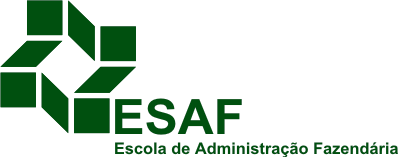 FORMULÁRIO DE PEDIDO DE INSCRIÇÃO DEFINITIVACONCURSO PÚBLICO PARA PROCURADOR DA FAZENDA NACIONAL - 2007À Banca Examinadora do Concurso Público para Procurador da Fazenda Nacional(nome do candidato), vem requerer, junto a essa Banca Examinadora, sua Inscrição Definitiva no Concurso Público para Procurador da Fazenda Nacional. Para tanto, envia, em anexo, cópia autenticada dos documentos abaixo indicados:Nome do Candidato:Inscrição:comprovação de um mínimo de 2 (dois) anos de prática forense (na forma do disposto no subitem 9.2.3 do Edital regulador do concurso);Carteira de Identidade; Cartão de Identificação do Contribuinte (CIC/CPF);Título de Eleitor;Diploma de Bacharel em Direito, devidamente registrado ouCertificado de Bacharel em Direito ouCertificado de Bacharel em Direito ouDocumento certificador da conclusão de curso de Direito;Documento certificador da conclusão de curso de Direito;Documento certificador da conclusão de curso de Direito;comprovação de estar amparado pelo Estatuto da Igualdade entre brasileiros  e portugueses, com reconhecimento do gozo dos direitos políticos, na forma do disposto no Decreto n. 70.436, de 18 de abril de 1972, no caso de possuir nacionalidade portuguesa;comprovação de estar no gozo de seus direitos políticos, e quite com as respectivas obrigações eleitorais;comprovação de estar quite relativamente aos seus deveres perante o Serviço Militar.Local e dataassinatura